Formulario de Evaluación Ambiental PreviaInformación general de la actividadPrincipales aspectos ambientalesFauna y floraEspecies no autóctonasRecolección de elementos naturales no vivosOperación de sistemas de aeronaves dirigidas por control remoto (RPAS) / dronesSustancias químicasIngreso y utilización de pesticidas y sustancias radiactivasGestión de residuos asimilables a urbanosGestión de residuos peligrososProductos ProhibidosZonas especialmente protegidasEmisiones de gases de efecto invernaderoEstimación preliminar emisiones de gases de efecto invernaderoMovimientos de tierraImpactos acumulativosResoluciónEsta sección será completada por la Dirección de Coordinación Científica y Gestión Ambiental del IAUEste formulario será utilizado para:Evaluar el impacto ambiental de las actividades en el área del Tratado AntárticoIdentificar la necesidad de permisos especialesContribuir a la mejora continua de las actividades que se desarrollan en el área del Tratado AntárticoLa realización de una Evaluación de Impacto Ambiental de las actividades que se desarrollen en el Área del Tratado Antártico es un requisito del Protocolo sobre Protección del Medio Ambiente (1991) dispuesto en la Ley Nº 16.518.Título de la actividadTítulo de la actividadDisciplina/Área del conocimientoDisciplina/Área del conocimientoLocalización de las actividadesLocalización de las actividadesPeriodo planificado de las actividadesDesde:Periodo planificado de las actividadesHasta:Persona de contactoNombre:Persona de contactoDocumento:Persona de contactoOrganización:Persona de contactoCargo:Persona de contactoTeléfono:Persona de contactoEmail:Resumen de los objetivo del proyecto o actividadResumen de los objetivo del proyecto o actividadNombre de las personas que concurriránNombre de las personas que concurriránApoyo requerido por el IAUApoyo requerido por el IAUPeso y volumen estimado de la carga a llevar (equipos, materiales, etc.)Peso y volumen estimado de la carga a llevar (equipos, materiales, etc.)Descripción detallada de las actividades a realizarIncluyendo los sitios* en los que se pretende tomar muestras,  variables/parámetros, indicando que se espera registrar/medir en esos sitios Descripción detallada de las actividades a realizarIncluyendo los sitios* en los que se pretende tomar muestras,  variables/parámetros, indicando que se espera registrar/medir en esos sitios *Inserte mapa aquí*Inserte mapa aquí*Inserte mapa aquíDescripción de las acciones que generen toma e intromisión perjudicialPropósito de las acciones de toma e intromisión perjudicialEspecies involucradasEspecies Especialmente Protegidas involucradasCantidad de ejemplares de cada especieTipo de muestrasProtocolo de colecta de muestrasNombre y apellido del personal que tomará las muestras en AntártidaEspecies a introducirCantidad de ejemplaresPropósito de la introducciónNombre y apellido del personal que realizará las tareas en AntártidaTipo de elemento/s a recolectarCantidadLugar de extracciónPropósito de la recolecciónNombre y apellido del personal que recolectará las muestras en AntártidaMarca y modelo de aeronave Tamaño (dimensiones y peso)Plan de vuelo:sitios de despegue y aterrizajerutaduración del vueloNombre y apellido del personal que operará la aeronaveNombre comercialNombre químico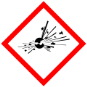 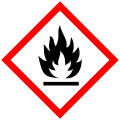 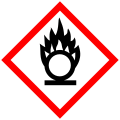 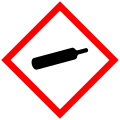 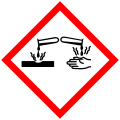 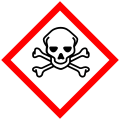 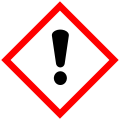 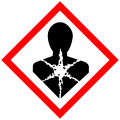 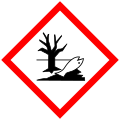 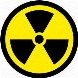 Cantidad total / volumen123456789101112131415Utilización de pesticidasUtilización de sustancias radiactivasSustancia a utilizarCantidadPropósito específicoDetalles de la autorización de la Autoridad Regulatoria NuclearNombre y apellido del personal que realizará las tareas en AntártidaEstimación preliminar de residuos asimilables a urbanos a generar por la actividadEstimación preliminar de residuos asimilables a urbanos a generar por la actividadEstimación preliminar de residuos asimilables a urbanos a generar por la actividadEstimación preliminar de residuos asimilables a urbanos a generar por la actividadEstimación preliminar de residuos asimilables a urbanos a generar por la actividadGrupoCantidad (m3 y kg)TratamientoModo de transporteDisposición finalGrupo 1. Residuos biodegradables sólidos Grupo 2. Residuos no biodegradables sólidosGrupo 4. Residuos inertes sólidosGrupo 5. Aguas residuales y residuos líquidos domésticosEstimación preliminar de residuos asimilables a urbanos a generar por la actividadEstimación preliminar de residuos asimilables a urbanos a generar por la actividadEstimación preliminar de residuos asimilables a urbanos a generar por la actividadEstimación preliminar de residuos asimilables a urbanos a generar por la actividadEstimación preliminar de residuos asimilables a urbanos a generar por la actividadTipoCantidad (m3 y kg)ConcentraciónEstado (sólido, liquido, gaseoso)Disposición finalIndique con la palabra “NO” si no ingresará ninguno de los siguientes productosIndique con la palabra “NO” si no ingresará ninguno de los siguientes productosDifenilos policlorurados (PCB)Tierra no estérilPoliestireno/ espumaplast / embalajes que contengan esos productosPesticidasZonas especialmente protegida (ZAEP/ASPA)Número:Número:Zonas especialmente protegida (ZAEP/ASPA)Nombre:Nombre:Permiso NúmeroPermiso NúmeroSerá asignado por el IAUSerá asignado por el IAUPeriodo por el cual el permiso es requeridoDesde:Desde:Periodo por el cual el permiso es requeridoHasta:Hasta:Número de personas comprendidas en el permisoNúmero de personas comprendidas en el permisoRazones para el ingresoRazones para el ingresoDetalles de la actividad a realizarDetalles de la actividad a realizarModo de transporte hacia la zona y dentro de ellaModo de transporte hacia la zona y dentro de ellaDescripción de las señales, instrumentos, equipos o cualquier material a instalar o remover en la Zona, con su correspondiente localización en un mapa. Indique el tiempo estimado de permanencia del material en la zonaDescripción de las señales, instrumentos, equipos o cualquier material a instalar o remover en la Zona, con su correspondiente localización en un mapa. Indique el tiempo estimado de permanencia del material en la zonaTítulo del proyectoTítulo del proyectoZonas especialmente protegida (ZAEP/ASPA)Número:Número:Zonas especialmente protegida (ZAEP/ASPA)Nombre:Nombre:Permiso NúmeroPermiso NúmeroSerá asignado por el IAUSerá asignado por el IAUPeriodo por el cual el permiso es requeridoDesde:Desde:Periodo por el cual el permiso es requeridoHasta:Hasta:Número de personas comprendidas en el permisoNúmero de personas comprendidas en el permisoRazones para el ingresoRazones para el ingresoDetalles de la actividad a realizarDetalles de la actividad a realizarModo de transporte hacia la zona y dentro de ellaModo de transporte hacia la zona y dentro de ellaDescripción de las señales, instrumentos, equipos o cualquier material a instalar o remover en la Zona, con su correspondiente localización en un mapa. Indique el tiempo estimado de permanencia del material en la zonaDescripción de las señales, instrumentos, equipos o cualquier material a instalar o remover en la Zona, con su correspondiente localización en un mapa. Indique el tiempo estimado de permanencia del material en la zonaTítulo del proyectoTítulo del proyectoGas emitidoPeriodo de la emisionesCantidad total (m3 y kg o Ton)TratamientoCO2 equivalenteTipo de suelo removidoCantidad (volumen o peso)Propósito del movimientoMétodo de remoción Zona de remoción Disposición o destino del material removido Identificar posibles impactos acumulativos de la actividad por sí misma como en combinación con otras actividades La actividad presenta impactos menores que mínimo o transitorio, puede procederLa actividad presenta impactos menores que mínimo o transitorio, puede procederLa actividad debe adoptar medidas de mitigación para procederLa actividad debe adoptar medidas de mitigación para procederLa actividad requiere aportar más información para la Evaluación Ambiental PreviaLa actividad requiere aportar más información para la Evaluación Ambiental PreviaLa actividad requiere una Evaluación Ambiental InicialLa actividad requiere una Evaluación Ambiental InicialComentarios:Comentarios:Comentarios:Firma:Fecha:Fecha de revisión:Fecha:Fecha de revisión: